TRAVELLING EXPERIENCES OF OUR FRIENDSAnswers from Greece, France, Poland and Latvia, Italy  and Turkey .We asked people if they ever been in the USA and most people answered no.  Many people say that their favorite touristic places are in Europe. Many people from Greece say that they like cities, mountains and countries with different cultures the most. Favourite turistic places are  beaches and historical places.  In conclusion we can say that many people like travelling.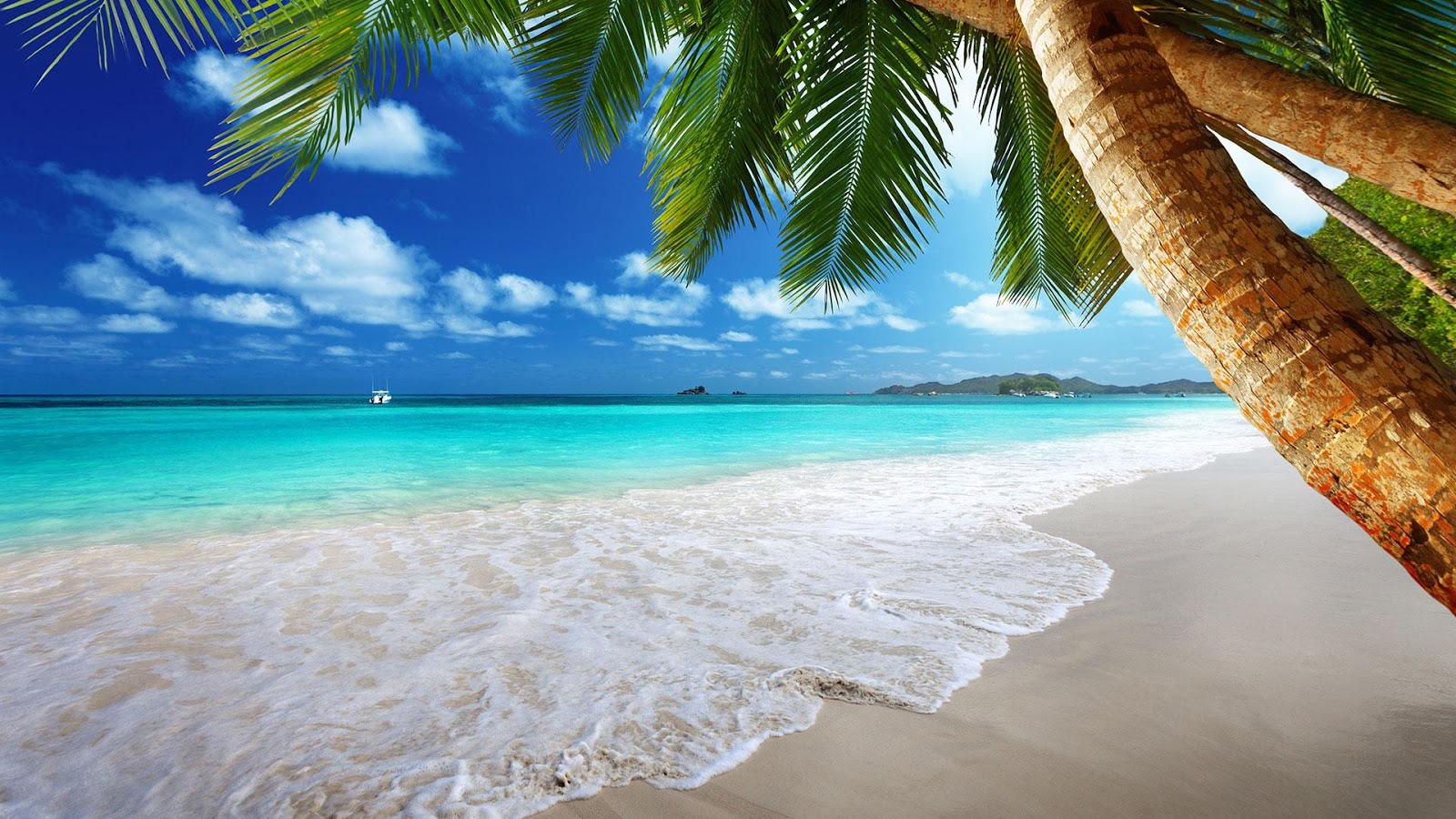 